Kupní smlouvaYOUR SYSTEM, spol. s.r.o.Se sídlem
Telefon / fax
IČ
DIČ
Bankovní spojení
Číslo účtu
Jejímž jménem jednáTürkova 2319/5b, 149 00 Praha 4 – Chodov
+420 277 775 500 / +420 277 775 501
00174939
CZ00174939
UniCredit Bank CZ, a.s.
381610004/2700
RNDr. Martin Nehasil, jednatel společnosti
Společnost zapsaná v obchodním rejstříku vedeném Městským soudem v Praze, oddíl C, vložka 72.(dále jen “Prodávající”)aGymnázium Oty PavlaŠkola zapsaná v Rejstříku škol RED-IZO: 600005500, zapsaná v RARIS.  (dále jen „Kupující“)Uzavřeli tuto kupní smlouvu v souladu s ustanovením
§ 2079 a násl. zákona č. 89/2012 Sb., občanský zákoník v platném znění
(dále jen „Smlouvu“)Smluvní strany, vědomy si svých závazků v této Smlouvě obsažených a s úmyslem být touto Smlouvou vázány, dohodly se na následujícím znění Smlouvy:PROHLÁŠENÍ SMLUVNÍCH STRANProdávající prohlašuje, že je právnickou osobou řádně založenou a zapsanou podle českého právního řádu a že splňuje veškeré podmínky a požadavky v této Smlouvě stanovené a je oprávněn tuto Smlouvu uzavřít a řádně plnit závazky v ní obsažené.Kupující prohlašuje, že je právnickou osobou řádně založenou a zapsanou podle českého právního řádu a že splňuje veškeré podmínky a požadavky v této Smlouvě stanovené a je oprávněn tuto Smlouvu uzavřít a řádně plnit závazky v ní obsažené.PŘEDMĚT SMLOUVYProdávající se touto Smlouvou zavazuje dodat Kupujícímu technické vybavení uvedené v příloze č. 1. této Smlouvy (dále jen “hardware”) a převést na Kupujícího vlastnické právo k hardware. Kupující se touto Smlouvou zavazuje vyvinout stanovenou součinnost k převzetí hardware a řádně dodaný hardware převzít a dále se zavazuje zaplatit Prodávajícímu dohodnutou kupní cenu.Technické parametry hardware jsou uvedeny v příloze č. 1 této Smlouvy.Při dodání hardware bude hardware předáno Kupujícímu a o předání a převzetí bude sepsán předávací protokol. V případě, že Kupující nepodepíše při řádném předání hardware předávací protokol a neučiní tak ani v náhradní lhůtě tří (3) dnů, má se zato, že předávací protokol byl podepsán dnem dodání hardware.MÍSTO A TERMÍN DODÁNÍ HARDWAREMístem dodání je sídlo Kupujícího, není-li v příloze č. 2 této Smlouvy výslovně stanoveno jinak.Termín dodání hardware je stanoven v příloze č. 3 této Smlouvy v rámci sjednaného harmonogramu plnění, popřípadě je určen pevným datem.CENA A PLATEBNÍ PODMÍNKYCena za poskytnutí hardware byla dohodou smluvních stran stanovena částkou 224.650,- Kč (slovy: dvě-sta-dvacet-čtyři-tisíc-šest-set-padesát korun českých), bez DPH. Kupující se zavazuje cenu za hardware zaplatit v jednotlivých splátkách dle platebního kalendáře uvedeného v příloze č. 4 této Smlouvy. Cena je splatná v měně stanovené v příloze č. 4 této Smlouvy, a to na základě faktur vystavených poskytovatelem v souladu s platebním kalendářem; splatnost ceny a jednotlivých splátek však nastává nejpozději v termínu uvedeném ve zmíněném platebním kalendáři.Splatnost všech faktur – daňových dokladů i zálohových faktur, činí patnáct (15) dní ode dne jejich doručení smluvní straně povinné platit. Faktura se považuje za doručenou třetí den po jejím prokazatelném odeslání. Je-li v průběhu plnění cena nebo její část placena na základě zálohových faktur, je Prodávající povinen vystavit po ukončení plnění, není-li v platebním kalendáři stanoven jiný termín, konečnou fakturu s náležitostmi daňového dokladu, ve které budou zohledněny vyplacené zálohy a DPH v zákonné výši a bude uvedeno datum zdanitelného plnění.Všechny faktury musí obsahovat údaje stanovené v ustanovení § 28 zákona č. 235/2004 Sb., o dani z přidané hodnoty, ve znění pozdějších předpisů. Způsob zdanění, výše a sazba DPH se řídí platnou legislativou.  Nebude-li faktura obsahovat stanovené náležitosti nebo v ní nebudou správně uvedené údaje, je Kupující oprávněn vrátit ji ve lhůtě pěti (5) dnů od jejího obdržení Prodávajícímu s uvedením chybějících náležitostí nebo nesprávných údajů. V takovém případě se přeruší běh lhůty splatnosti a nová lhůta splatnosti počne běžet doručením opravené faktury. V případě, že Kupující fakturu vrátí bezdůvodně, přestože faktura je správná a předepsané náležitosti obsahuje, lhůta se nestaví a pokud Kupující nezaplatí v původním termínu splatnosti, je v prodlení. V případě, že Kupující ve stanovené lhůtě fakturu Prodávajícímu nevrátí, platí, že fakturovanou částku uznává a nezpochybňuje.Peněžitá plnění dle této Smlouvy budou hrazena bezhotovostním převodem na účet druhé smluvní strany uvedený na titulní stránce této Smlouvy, pokud není ve faktuře stanoveno jinak.V případě prodlení se zaplacením peněžité částky je smluvní strana, která je se zaplacením v prodlení, povinna zaplatit druhé smluvní straně úrok z prodlení za každý i započatý den prodlení ve výši  0,05 % z hodnoty částky, s níž je smluvní strana v prodlení. Tím není dotčen ani omezen nárok smluvní strany na náhradu vzniklé škody.VLASTNICKÉ PRÁVO A NEBEZPEČÍ ŠKODY NA VĚCIVlastnické právo k hardware přechází na Kupujícího dnem úplného uhrazení kupní ceny podle této Smlouvy.Nebezpečí škody na hardware přechází na Kupujícího dnem podpisu protokolu o dodání hardware nebo dnem faktického dodání hardware, odmítne-li Kupující protokol o dodání hardware podepsat.ZÁRUKAProdávající nese odpovědnost za to, že hardware dodaný a předaný podle této Smlouvy je ke dni dodání plně funkční a splňuje technické parametry uvedené v příloze č. 1 této Smlouvy. Prodávající poskytuje záruku za jakost hardware pouze v případě, že je taková záruka poskytována výrobcem, dovozcem nebo dealerem takového hardware. V takovém případě je délka záruční doby uvedena vždy u jednotlivých kusů hardware v příloze č. 1 této Smlouvy. Záruční doba počíná běžet dnem dodání hardware podle této Smlouvy.Vady hardware je Kupující povinen uplatnit u Prodávajícího nejpozději do patnácti (15) dnů ode dne jejich zjištění, jinak jeho právo z odpovědnosti za vadu zaniká.OPRÁVNĚNÉ OSOBYKaždá ze smluvních stran jmenuje oprávněnou osobu či oprávněné osoby. Oprávněné osoby budou zastupovat smluvní stranu ve smluvních a obchodních záležitostech souvisejících s plněním této Smlouvy. Jména oprávněných osob jsou uvedena v příloze č. 5 této Smlouvy. Smluvní strany jsou oprávněny změnit oprávněné osoby, jsou však povinny na takovou změnu druhou smluvní stranu písemně upozornit. Změna oprávněné osoby se nepovažuje za změnu této Smlouvy dle odst. 13.2. této Smlouvy.NÁHRADA ŠKODY Každá ze stran nese odpovědnost za způsobenou škodu v rámci platných právních předpisů a této Smlouvy. Obě strany se zavazují k vyvinutí maximálního úsilí k předcházení škodám a k minimalizaci vzniklých škod.Žádná ze stran neodpovídá za škodu, která vznikla v důsledku věcně nesprávného nebo jinak chybného zadání, které obdržela od druhé strany. Žádná ze smluvních stran není odpovědná za prodlení způsobené prodlením s plněním závazků druhé smluvní strany.Žádná ze smluvních stran není odpovědná za prodlení způsobené mimořádnou nepředvídatelnou a nepřekonatelnou překážkou vzniklou nezávisle na vůli smluvní strany (§ 2913 odst. 2 občanského zákoníku). Smluvní strany se zavazují upozornit druhou smluvní stranu bez zbytečného odkladu na vzniklé nepředvídatelné a nepřekonatelné překážky bránící řádnému plnění této Smlouvy a zavazují se vyvinout maximální úsilí k jejich odvrácení a překonání.Smluvní strany se výslovně dohodly na tom, že nárok Kupujícího na náhradu škody vzniklé Kupujícímu z důvodu porušení povinnosti Prodávajícího v souvislosti s plněním či porušením této Smlouvy je omezen v souhrnu (tj. za jeden a všechny případy nároku na náhradu škody) na částku rovnající se kupní ceně za hardware dodaný Prodávajícím a uhrazený Kupujícím na základě této Smlouvy. Případná náhrada škody bude zaplacena v českých korunách, přičemž výše uvedený limit (odst. 8.4 této Smlouvy) bude přepočten na české koruny podle kursu České národní banky ke dni vzniku škody.OCHRANA INFORMACÍSmluvní strany jsou povinny zajistit utajení získaných důvěrných informací způsobem obvyklým pro utajování takových informací, není-li výslovně sjednáno jinak. Tato povinnost platí bez ohledu na ukončení účinnosti této Smlouvy. Strany mají právo požadovat navzájem doložení dostatečnosti utajení důvěrných informací. Strany jsou povinny zajistit utajení důvěrných informací i u svých zaměstnanců, zástupců, jakož i jiných spolupracujících třetích stran, pokud jim takové informace byly poskytnuty.Právo užívat, poskytovat a zpřístupnit důvěrné informace mají obě strany pouze v rozsahu a za podmínek nezbytných pro řádné plnění práv a povinností vyplývajících z této Smlouvy.Za důvěrné informace se bez ohledu na formu jejich zachycení považují veškeré informace, které nebyly některou ze stran označeny jako veřejné a které se týkají této Smlouvy a jejího plnění (zejména informace o právech a povinnostech stran jakož i informace o cenách), které se týkají některé ze stran (zejména obchodní tajemství, informace o jejich činnosti, struktuře, hospodářských výsledcích, know-how) anebo informace pro nakládání, s nimiž je stanoven právními předpisy zvláštní režim utajení (zejména utajované skutečnosti, osobní údaje, bankovní tajemství). Dále se považují za důvěrné informace takové informace, které jsou jako důvěrné výslovně některou ze stran označeny.V případě, že dojde k neoprávněnému přístupu k jakékoli důvěrné informaci, je strana, která disponovala s těmito důvěrnými informacemi na základě této Smlouvy, povinna neprodleně informovat druhou stranu o této skutečnosti a vyvinout veškeré možné úsilí k tomu, aby informace nebyly zpřístupněny neoprávněným osobám.Smluvní strana, která poruší povinnosti vyplývající z této Smlouvy ohledně ochrany důvěrných informací je povinna zaplatit druhé smluvní straně smluvní pokutu ve výši 5.000,- Kč (slovy: pět-tisíc) Kč za každé porušení takové povinnosti, a to do patnácti (15) dnů ode dne doručení faktury vystavené na její uhrazení. Tím není dotčen ani omezen nárok na náhradu vzniklé škody. V případě prodlení je povinná smluvní strana povinna uhradit druhé smluvní straně úrok z prodlení ve výši 0,05 % z dlužné částky za každý i započatý den prodlení.Za důvěrné informace se v žádném případě nepovažují informace, které se staly veřejně přístupnými, pokud se tak nestalo porušením povinnosti jejich ochrany, dále informace získané na základě postupu nezávislého na této Smlouvě nebo druhé straně, pokud je strana, která informace získala, schopna tuto skutečnost doložit, a konečně informace poskytnuté třetí osobou, která takové informace nezískala porušením povinnosti jejich ochrany.Žádné ustanovení této Smlouvy přitom nebrání nebo neomezuje prodávajícího ve zveřejnění nebo obchodním využití jakékoliv technické znalosti, dovednosti nebo zkušenosti obecné povahy, kterou získal při plnění této Smlouvy.SOUČINNOST A VZÁJEMNÁ KOMUNIKACE Smluvní strany se zavazují vzájemně spolupracovat a poskytovat si veškeré informace potřebné pro řádné plnění svých závazků. Smluvní strany jsou povinny informovat druhou smluvní stranu o veškerých skutečnostech, které jsou nebo mohou být důležité pro řádné plnění této Smlouvy.Smluvní strany jsou povinny plnit své závazky vyplývající z této Smlouvy tak, aby nedocházelo k prodlení s plněním jednotlivých termínů a s prodlením splatnosti jednotlivých peněžních závazků.Veškerá komunikace mezi smluvními stranami bude probíhat prostřednictvím oprávněných osob, statutárních orgánů smluvních stran, popř. jimi pověřených pracovníků. Všechna oznámení mezi smluvními stranami, která se vztahují k této Smlouvě, nebo která mají být učiněna na základě této Smlouvy, musí být učiněna v písemné podobě a druhé straně doručena buď osobně nebo doporučeným dopisem či jinou formou registrovaného poštovního styku na adresu uvedenou na titulní stránce této Smlouvy, není-li stanoveno nebo mezi smluvními stranami dohodnuto jinak. Oznámení se považují za doručená třetí (3.) den po jejich prokazatelném odeslání.Ukládá-li Smlouva doručit některý dokument v písemné podobě, může být doručen buď v papírové formě nebo v elektronické (digitální) formě jako dokument textového procesoru MS Word verze 97 nebo vyšší na dohodnutém médiu.Smluvní strany se zavazují, že v případě změny své adresy budou o této změně druhou smluvní stranu informovat nejpozději do tří (3) dnů.PLATNOST A ÚČINNOST SMLOUVYTato Smlouva nabývá platnosti a účinnosti dnem jejího podpisu oběma smluvními stranami.Kupující je oprávněn odstoupit od Smlouvy v případě, že Prodávající je v prodlení s dodáním hardware déle než dva (2) měsíce a nezjedná nápravu ani do patnácti (15) dnů od doručení písemného oznámení Kupujícího o takovém prodlení.Prodávající je oprávněn odstoupit od Smlouvy v případě, že Kupující je v prodlení s placením faktur prodávajícího/kupní ceny a toto prodlení trvá po dobu delší než třicet (30) dní po písemném upozornění, a dále je oprávněn odstoupit od Smlouvy v případě, že Kupující je v prodlení s plněním svých závazků podle této Smlouvy déle než třicet (30) dní a nezjedná nápravu ani do patnácti (15) dnů od doručení písemného oznámení prodávajícího o takovém prodlení.ŘEŠENÍ SPORŮPráva a povinnosti vzniklé na základě této Smlouvy nebo v souvislosti s touto Smlouvou se řídí zákonem č. 89/2012 Sb., občanský zákoník, ve znění pozdějších předpisů.Smluvní strany se zavazují vyvinout maximální úsilí k odstranění vzájemných sporů vzniklých na základě této Smlouvy nebo v souvislosti s touto Smlouvou a k jejich vyřešení zejména prostřednictvím jednání oprávněných osob nebo pověřených zástupců.Nedohodnou-li se smluvní strany na způsobu řešení vzájemného sporu, má každá ze smluvních stran právo uplatnit svůj nárok oznámením o zahájení rozhodčího řízení, které bude vedeno podle pravidel stanovených dále. Strana, která uplatňuje svá práva podle tohoto odst. 12.3. a násl. této Smlouvy, je stranou žalující (navrhovatel), a druhá strana je odpůrcem. S oznámením musí být spojen návrh na zahájení rozhodčího řízení (žaloba). Nárok je uplatněn doručením řádného oznámení odpůrci.Rozhodčí řízení bude konáno v Praze v České republice.Do patnácti (15) dnů od doručení oznámení o zahájení rozhodčího řízení odpůrci jmenuje každá ze smluvních stran jednu (1) osobu jako rozhodce a toto jmenování oznámit straně druhé a jmenovanému rozhodci; za oznámení osoby druhého rozhodce rozhodcům odpovídá navrhovatel, pokud odpůrce splnil řádně povinnost rozhodce jmenovat. Navrhovatel může rozhodce jmenovat již v oznámení dle odst. 12.3. této Smlouvy. Pokud odpůrce nejmenuje ve stanovené lhůtě rozhodce, může tohoto rozhodce jmenovat navrhovatel.Do dalších patnácti (15) dnů po zvolení obou rozhodců jmenují rozhodci takto jmenovaní třetího - předsedajícího rozhodce a oznámí tuto skutečnost stranám. Nedojde-li takto ke jmenování předsedajícího rozhodce, požádají rozhodci o jeho jmenování předsedu Rozhodčího soudu při Hospodářské komoře ČR a Agrární komoře ČR. Rozhodci určení dle odst. 12.5. této Smlouvy mohou být kdykoliv nahrazeni jinými osobami na základě jednomyslné dohody smluvních stran z důvodů zdravotní nezpůsobilosti, smrti či jiných závažných důvodů; není-li dosud jmenován předsedající rozhodce, jmenuje náhradníka ta strana, které jmenovala indisponovaného rozhodce. Nedohodnou-li se strany do pěti (5) dnů na jmenování náhradního rozhodce, určí jej předsedající rozhodce, a jde-li o předsedajícího rozhodce, jmenují rozhodci nového rozhodce. Nově jmenovaní rozhodci pak provedou celé řízení od počátku, nedohodnou-li se, že budou pokračovat ve stávajícím řízení.Žaloba musí obsahovat jména a adresy smluvních stran, popis nároku, stanovení výše nároku a návrh na řešení sporu.Žaloba se ve znění doručeném odpůrci dle odst. 12.3. této Smlouvy předkládá předsedajícímu rozhodci, je-li určen nebo jmenován; není-li dosud určen nebo jmenován, předkládá se návrh na zahájení řízení kterémukoli určenému rozhodci. Rozhodce je povinen na návrhu na zahájení řízení vyznačit den, kdy mu návrh došel; tímto dnem se považuje nárok za uplatněný, nepodařilo-li se doručit oznámení dle odst. 12.3. této Smlouvy odpůrci. Nejdříve může navrhovatel předložit návrh na zahájení rozhodčího řízení jím jmenovanému rozhodci, pokud jej označil již v oznámení dle odst. 12.3. této Smlouvy, ke dni doručení tohoto oznámení. Rozhodci provedou rozhodčí řízení způsobem, který uznají za vhodný, přičemž platí, že smluvní strany musí mít rovnoprávné postavení a musí jim být poskytnuta stejná možnost prezentovat své stanovisko před rozhodci. Každá ze smluvních stran má právo požadovat, a to i v průběhu řízení, aby rozhodci provedli procesní řízení s předkládáním důkazů, výslechem svědků a znalců a výslechem stran.Změnit návrh na zahájení rozhodčího řízení může navrhovatel jen se souhlasem odpůrce, a byl-li již jmenován předsedající rozhodce, i bez souhlasu odpůrce se souhlasem tohoto rozhodce, který může změnu návrhu odmítnout, nelze-li výsledky dosavadního řízení použít pro řízení o změněném návrhu.Smluvní strany se mohou nechat zastoupit osobami dle svého vlastního výběru. Jména zástupců musí být písemně sdělena druhé smluvní straně. Všechny doklady předložené rozhodcům musí být zároveň zaslány druhé straně sporu.Rozhodci budou zasedat nepřetržitě osm (8) hodin denně a šest (6) dní v týdnu, dokud nedospějí k rozhodnutí, nedohodnou-li se rozhodci na prodloužení této doby pro zasedání.Rozhodčí jednání budou vedena v jazyce českém. Písemnosti předkládané smluvními stranami při rozhodčím řízení musí být přeloženy do českého jazyka, nerozhodnou-li rozhodci v odůvodněných případech jinak.Je-li některý rozhodce nečinný, postupuje se obdobně dle odst. 12.7. této Smlouvy; je-li však nečinný rozhodce jmenovaný odpůrcem, určí náhradního rozhodce navrhovatel.Odměna rozhodců musí být zásadně vždy stanovena předem písemnou dohodou smluvních stran. Nedohodnou-li se strany na této odměně, určí odměnu se souhlasem rozhodců navrhovatel. Náklady rozhodčího řízení, tj. odměnu rozhodců, administrativní náklady rozhodců a náklady právního zastoupení uhradí smluvní strany podle úspěchu ve věci. Strana, která má ve věci úspěch, má právo proti druhé straně na náhradu nákladů rozhodčího řízení obdobně dle ust. § 142 odst. 1 až 3 zákona č. 99/1963 Sb., občanský soudní řád ve znění pozdějších předpisů. Výši nákladů řízení a jejich rozdělení a náhrady určí rozhodci ve svém nálezu.Rozhodčí nález je konečný a závazný pro všechny smluvní strany a žádná ze smluvních stran se neobrátí k žádnému orgánu se žádostí o přezkoumání. Tím není dotčeno právo smluvních stran navrhnout soudu zrušení rozhodčího nálezu nebo navrhnout zastavení nařízeného výkonu rozhodnutí v souladu se zákonem.Strana žalující může namísto postupu dle odst. 12.3. a násl. této Smlouvy podat žalobu k obecnému soudu nebo Rozhodčímu soudu při Hospodářské komoře ČR a Agrární komoře ČR; pokud již byl učiněn první úkon k zahájení rozhodčího řízení (odst. 12.3. této Smlouvy), mohou tak učinit jen v případě, že se tak písemně dohodnou nebo nebyl jmenován předsedající rozhodce ani postupem dle odst. 12.6 věta druhá. V případě soudního řešení sporů mezi smluvními stranami je místně příslušným soudem Městský soud v Praze.ZÁVĚREČNÁ USTANOVENÍTato Smlouva, jakož i práva a povinnosti vzniklé na základě této Smlouvy nebo v souvislosti s ní, se řídí zákonem č. 89/2012 Sb., občanský zákoník, ve znění pozdějších předpisů.Tato Smlouva představuje úplnou dohodu smluvních stran o předmětu této Smlouvy. Tuto Smlouvu je možné měnit pouze písemnou dohodou smluvních stran ve formě číslovaných dodatků této Smlouvy, podepsaných oprávněnými zástupci obou smluvních stran. Kupující výslovně prohlašuje, že na sebe přebírá nebezpečí změny okolností ve smyslu § 1765 odst. 2 občanského zákoníku. Podpisem této Smlouvy Kupující potvrzuje, že si Smlouvu přečetl, s jejím obsahem souhlasí a závazky v ní uvedené přebírá, Kupující dále prohlašuje, že Smlouva neobsahuje doložky, které by bylo možné přečíst jen se zvláštními obtížemi ani doložky, které by pro něj byly nesrozumitelné a že mu byl obsah Smlouvy dostatečně vysvětlen. Kupující dále prohlašuje, že tato Smlouva neobsahuje doložky, které by pro něj byly zvláště nevýhodnéNedílnou součást Smlouvy tvoří tyto přílohy:Příloha č. 1 - Specifikace hardware
Příloha č. 2 - Místo dodání
Příloha č. 3 - Termín dodání
Příloha č. 4 - Cena a platební kalendář
Příloha č. 5 - Oprávněné osobyTato Smlouva je uzavřena ve dvou (2) vyhotoveních, z nichž každá strana obdrží po jednom (1) vyhotovení.Strany prohlašují, že si tuto Smlouvu přečetly, že s jejím obsahem souhlasí a na důkaz toho k ní připojují svoje podpisy.Prodávající                V Praze dne:  ………………………………………………………YOUR SYSTEM s.r.o.RNDr. Martin Nehasil, jednatelKupující               V Praze dne:                  ………………………………………………………Gymnázium Oty Pavla
RNDr. Jana Hrkalová, ředitelka gymnáziaPříloha č. 1Specifikace hardwareServerNaše nabídka reaguje na požadavek doplnění hardware technologie od výrobce Hewlett-Packard. Jako nejvhodnější v poměru cena výkon se jeví Server HPe ProLiant DL380 Gen10, který je konfigurován na základě požadavků v zadání.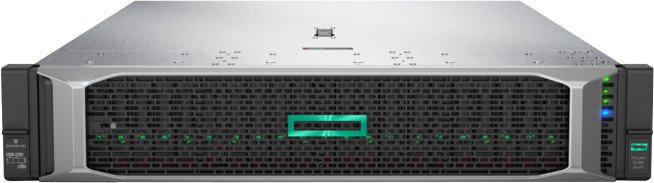 Specifikace nabízeného serveru:Součástí dodávky je:I.	Instalace a konfigurace management prostředků v OS Windows Server 2022V průběhu migrace bude nutná součinnost se zástupci objednatele a je nutné počítat s krátkodobým výpadkem systému při přechodu na modernizovaný systém.Příloha č. 2Místo dodáníMístem plnění je sídlo Kupujícího.Příloha č. 3Termín dodáníTermín dodání serveru je do 30ti dnů od podpisu smlouvy.Příloha č. 4Cena a platební kalendářA. Cena za hardware v rozsahu dle Přílohy č. 1 je stanovena dohodou ve výši: 224.650,- Kč bez DPHPříloha č. 5Oprávněné osobyZa kupujícíhoZa ProdávajícíhoČíslo smlouvy:S-MIMI-000102 Počet stran:Počet příloh:0Se sídlem Loučanská 520, 153 00 Praha 16 - Radotíntelefon / fax(+420) 257 911 680IČ 61384992DIČ CZ61384992Bankovní spojeníPPF Praha 1Číslo účtu2002630021/6000Jejímž jménem jedná   RNDr. Jana Hrkalová, ředitelka gymnáziaHPe Proliant DL 380Gen 10P50751-B21Konfigurace:kspopispopis2Processor(s): 2 x Intel Xeon-S 4210R (2.4GHz/10-core/13.75MB L3 Cache),Processor(s): 2 x Intel Xeon-S 4210R (2.4GHz/10-core/13.75MB L3 Cache),128Memory: HPE 128GB (4x32GB) DDR4-2933 Registered Smart Memory, Advanced ECC, SDDC. Celkem 24 slotů, 12 slotů na CPU.Memory: HPE 128GB (4x32GB) DDR4-2933 Registered Smart Memory, Advanced ECC, SDDC. Celkem 24 slotů, 12 slotů na CPU.4Network Controller: HPE Ethernet 1Gb 4-port (4 x 10/100/1000Gb porty).Network Controller: HPE Ethernet 1Gb 4-port (4 x 10/100/1000Gb porty).1Storage Controller: HPE Smart Array P408i-a Controller Module/2 GB FBWC (RAID 0, 1, 5, 6, 10, 50, 60, 1 ADM, 10 ADM).Storage Controller: HPE Smart Array P408i-a Controller Module/2 GB FBWC (RAID 0, 1, 5, 6, 10, 50, 60, 1 ADM, 10 ADM).1Internal Storage: 8 x SFF 2,5" SSD/SAS/SATA HDD, možnost doplnění dalších klecí na HDD.Internal Storage: 8 x SFF 2,5" SSD/SAS/SATA HDD, možnost doplnění dalších klecí na HDD.22x HPE 300GB SAS 10K SFF SC DS HDD2x HPE 300GB SAS 10K SFF SC DS HDD66x HPE 1.2TB SAS 10K SFF SC DS HDD6x HPE 1.2TB SAS 10K SFF SC DS HDDOptical Drive: není.Optical Drive: není.2Power Supply: 2 x HPE 800W Flex Slot Platinum Hot Plug Low Halogen Power Supply Kit.Power Supply: 2 x HPE 800W Flex Slot Platinum Hot Plug Low Halogen Power Supply Kit.Fans: redundantní ventilátory.Fans: redundantní ventilátory.1Vzdálená správa: Integrated Lights-Out 5 (iLO 5), Vzdálená správa: Integrated Lights-Out 5 (iLO 5), Form Factor: 2U, 2U SFF Easy Install Rail Kit + Cable Management Arm, hloubka 67,94cm.Form Factor: 2U, 2U SFF Easy Install Rail Kit + Cable Management Arm, hloubka 67,94cm.3Záruka: 3 roky díly / 3 roky práce / 3 roky on-site, odezva následující pracovní den.Záruka: 3 roky díly / 3 roky práce / 3 roky on-site, odezva následující pracovní den.JménoTelefonE-mailJménoTelefonE-mailHelpdesk277 775 555helpdesk@ys.czMichal Michálek277 775 580Michal.michalek@ys.cz